Также к включению в график планировалось ООО «Трепета» (10 единиц)  и  ООО «Терминал-15» (1 единица), но из-за простоя предприятий, техника не эксплуатируется. В адрес  МРИ будут направлены уведомления о приостановке деятельности . Государственный инженер-инспектор		А.В. Звозсков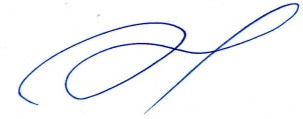 План-график ТО на июнь 2022 года (ПОДПОРОЖСКИЙ РАЙОН)План-график ТО на июнь 2022 года (ПОДПОРОЖСКИЙ РАЙОН)План-график ТО на июнь 2022 года (ПОДПОРОЖСКИЙ РАЙОН)План-график ТО на июнь 2022 года (ПОДПОРОЖСКИЙ РАЙОН)План-график ТО на июнь 2022 года (ПОДПОРОЖСКИЙ РАЙОН)План-график ТО на июнь 2022 года (ПОДПОРОЖСКИЙ РАЙОН)№п/пПредполагаемое место проведения технического осмотраПредполагаемая дата ТОНаименование организации, предприятияНаименование организации, предприятияПредполагаемое количество предоставляемой техникиПримечаниеПримечание1Ленинградская область, г. Подпорожье, ул. Энергетиков08.06Каскад Ладожских ГЭСКаскад Ладожских ГЭС32Ленинградская область, г. Подпорожье; с. Винницы; п. Вознесенье15.06Лодейнопольское ДРСУЛодейнопольское ДРСУ30303Ленинградская область, д. Гимрека, территория карьера22.06ООО «Карьер-Щелейки»ООО «Карьер-Щелейки»1515Итого:48Физические лица: Для проведения технического осмотра личной техники частные лица могут предоставить её на осмотр в любую из указанных дат по месту проведения технического осмотра техники предприятий (кроме закрытых территорий)Физические лица: Для проведения технического осмотра личной техники частные лица могут предоставить её на осмотр в любую из указанных дат по месту проведения технического осмотра техники предприятий (кроме закрытых территорий)Физические лица: Для проведения технического осмотра личной техники частные лица могут предоставить её на осмотр в любую из указанных дат по месту проведения технического осмотра техники предприятий (кроме закрытых территорий)Физические лица: Для проведения технического осмотра личной техники частные лица могут предоставить её на осмотр в любую из указанных дат по месту проведения технического осмотра техники предприятий (кроме закрытых территорий)